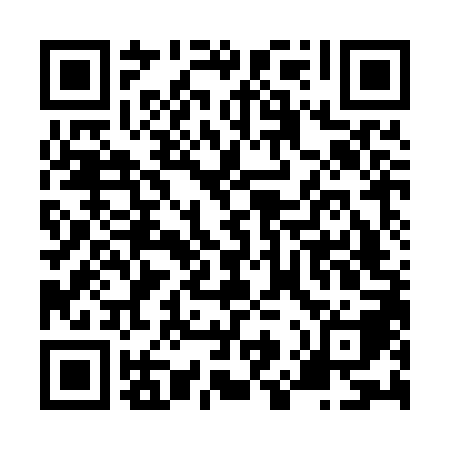 Ramadan times for Ararat, AustraliaMon 11 Mar 2024 - Wed 10 Apr 2024High Latitude Method: NonePrayer Calculation Method: Muslim World LeagueAsar Calculation Method: ShafiPrayer times provided by https://www.salahtimes.comDateDayFajrSuhurSunriseDhuhrAsrIftarMaghribIsha11Mon5:545:547:231:385:117:537:539:1612Tue5:565:567:241:385:107:527:529:1513Wed5:575:577:251:385:097:507:509:1314Thu5:585:587:261:375:087:497:499:1115Fri5:595:597:271:375:077:477:479:1016Sat6:006:007:281:375:067:467:469:0817Sun6:016:017:291:375:057:447:449:0618Mon6:026:027:301:365:047:437:439:0519Tue6:036:037:301:365:037:417:419:0320Wed6:046:047:311:365:027:407:409:0221Thu6:056:057:321:355:017:387:389:0022Fri6:066:067:331:355:007:377:378:5823Sat6:076:077:341:354:597:357:358:5724Sun6:086:087:351:354:587:347:348:5525Mon6:096:097:361:344:577:327:328:5426Tue6:106:107:371:344:567:317:318:5227Wed6:116:117:381:344:557:297:298:5128Thu6:126:127:391:334:547:287:288:4929Fri6:136:137:391:334:537:267:268:4830Sat6:146:147:401:334:527:257:258:4631Sun6:156:157:411:324:517:237:238:451Mon6:166:167:421:324:507:227:228:432Tue6:166:167:431:324:497:207:208:423Wed6:176:177:441:324:487:197:198:404Thu6:186:187:451:314:477:177:178:395Fri6:196:197:461:314:467:167:168:376Sat6:206:207:461:314:457:147:148:367Sun5:215:216:4712:303:446:136:137:348Mon5:225:226:4812:303:436:126:127:339Tue5:235:236:4912:303:416:106:107:3210Wed5:235:236:5012:303:406:096:097:30